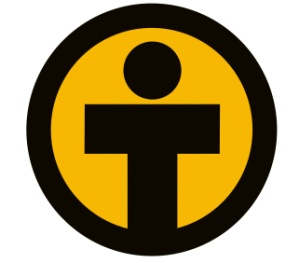 CWS-Lancaster works with partners to give hope, opportunity and relief to refugees and immigrants and to promote a diverse and welcoming community. Through hard work and a long-term commitment of support, people who once had no hope are discovering the means of transforming their lives. We work hand-in-hand with caring churches, organizations and individuals to provide help and homes to refugees, and work to build a hospitable community in the United States for uprooted people so that they can fashion a better future.Position:  Refugee Employment InternReports to:  Employment Program CoordinatorHours and Length:  20-35 hours/week for one or more semesters, or 10 – 12 weeks per summerBasic Intern Responsibilities:  Assist newly arrived refugees with employment based ESL, job interview skills, and preparation for the job searchProvide assistance to clients filling out job applications in paper or online Outreach and network to make connections with new area employers and businessesFacilitate client transportation-related activities:  learn local bus system, apply for learner’s permit, study for driver’s examWork with case manager to complete case notes and maintain case filesQualifications:  International Studies, Business, Communications or Social Work and related majors preferred; other majors consideredPost-graduate and  undergraduate students consideredOutgoing, enthusiastic personality; comfortable initiating contact with interested partiesExcellent communication and writing skills Creativity and initiative to follow through on projectsAbility to work independently and be a self-starterCultural competency and a strong desire to work in a cross-cultural environment21 years of age to meet CWS driver requirementsLanguage proficiency to include English plus Spanish or a Refugee languageApplying Instructions:  To apply, please complete an internship application and send it with your resume and a cover letter to rgarver@cwsglobal.org.  Please add the position title in the subject line of the email.  Applications will be accepted on a rolling basis.